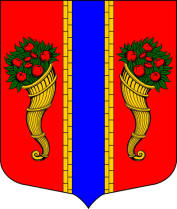 Администрация Новоладожского городского поселенияПостановление«04» августа  2016 г                                                                                   № 489В целях совершенствования мер, предусматривающих повышение качества и доступности услуг в сфере культуры, а также повышение эффективности бюджетных расходов, направленных на поэтапное повышение заработной платы работников учреждений культуры муниципального образования Новоладожское городское поселение Волховского муниципального района Ленинградской областип о с т а н о в л я ю:На основании распоряжения Правительства Ленинградской области от 29 февраля  2016 года № 92-р «О внесении изменений в распоряжение Правительства Ленинградской области от 29 апреля 2013 года № 181-р «О мерах по поэтапному повышению заработной платы работников учреждений культуры Ленинградской области и утверждении Плана мероприятий («дорожной карты»), по повышению эффективности сферы культуры и совершенствованию оплаты труда работников учреждений культуры Ленинградской области» и признании утратившим силу пункта 2 распоряжения Правительства Ленинградской области от 23 июня 2015 года № 213-р, внести в постановление администрации муниципального образования Новоладожское городское поселение Волховского муниципального района Ленинградской области от 12 сентября 2013 года № 469 «О мерах по этапному повышению заработной платы работников учреждений культуры  муниципального образования Новоладожское городское поселение Волховского муниципального района Ленинградской области и утверждения плана мероприятий («дорожной карты»), по повышению эффективности сферы культуры и совершенствованию оплаты труда работников учреждений культуры муниципального  образования  Новоладожское городское  поселение Волховского муниципального района Ленинградской области» следующие изменения: 1. Приложение 1 «Целевые значения показателей повышения заработной платы работников учреждений культуры муниципального образования Новоладожское городское поселение Волховского муниципального района Ленинградской области на 2013-2018 годы» изложить в редакции согласно приложению 1 к настоящему постановлению;2.Утвердить Показатели нормативов муниципальной «дорожной карты» согласно приложению 2 к настоящему постановлению.        3. В приложении 3 (План мероприятий  («дорожная карта») по повышению эффективности сферы культуры и совершенствованию оплаты труда работников учреждений культуры муниципального образования Новоладожское городское поселение Волховского муниципального района Ленинградской области) подпункт 1 пункта 2 раздела IV(Мероприятия по совершенствованию оплаты труда работников учреждений культуры) изложить в следующей редакции:«1) динамика примерных (индикативных) значений соотношения средней заработной платы работников учреждений культуры, повышение оплаты труда которых предусмотрено Указом Президента Российской Федерации от 7 мая 2012 года N 597 "О мероприятиях по реализации государственной социальной политики", и средней заработной платы по муниципальному образованию  Новоладожское городское поселение Волховского муниципального района Ленинградской области: 2013 год – 97,8 проц., 2014 год – 98,4 проц., 2015 год – 95,4 проц., 2016 год -99,0 проц., 2017 год - 100,0 проц., 2018 год - 100,0 проц.;4. Обеспечить проведение мониторинга выполнения мероприятий, направленных на повышение эффективности и качества предоставляемых услуг в сфере культуры, связанные с переходом на эффективный контракт, утвержденных постановлением администрации муниципального образования Новоладожское городское поселение Волховского муниципального района Ленинградской области от 12 сентября 2013 года № 469 (с изменениями).5. Контроль за исполнением настоящего постановления оставляю за собой.Глава администрации                                           О.С. БарановаУТВЕРЖДЕНЫпостановлениемадминистрации муниципального образования                                                            Новоладожское городское поселение Волховского муниципального района Ленинградской области от  04 августа 2016 года  N 489(приложение 1)Целевые значениясоотношений показателей уровня средней заработной платыработников учреждений культурымуниципального образования Новоладожское городское поселениеВолховского муниципального района Ленинградской областина 2013-2018 годаУТВЕРЖДЕНЫпостановлениемадминистрации муниципального образования                                                            Новоладожское городское поселение Волховского муниципального района Ленинградской области от  04 августа 2016 года  N 489 (приложение 2)Показатели нормативов "дорожной карты"Муниципальное образование: Новоладожское городское поселениеКатегория работников:    Работники учреждений культуры        «О внесении изменений в постановление администрации муниципального образования Новоладожское городское поселение Волховского муниципального района Ленинградской области от 12 сентября 2013 года № 469 «О мерах по этапному повышению заработной платы работников учреждений культуры  муниципальногообразования  Новоладожское городское поселениеВолховского муниципального района Ленинградской области и утверждения плана мероприятий («дорожной карты»), по повышению эффективности сферы культуры и совершенствованию оплаты труда работников учреждений культуры муниципального  образования  Новоладожское городское  поселение Волховского муниципального района Ленинградской области» № п/пУчреждения2013 год2014 год2015 год2016 год2017 год2018 год1Учреждения культуры69,768,182,979,591,8100,0Наименование показателей2012 г. факт2012 г. факт2013 г. факт2014 г.2015 г.2015 г.2016 г.2016 г.2017 г.2017 г.2018 г.2014 г.- 2016 г.2014г.- 2018 г.Норматив числа получателей услуг на 1 работника учреждений культуры (по среднесписочной численности работников) ХХ378377377377378378378378379ХХЧисло получателей услуг (численность населения муниципального образования), чел.ХХ887988608865886585598559889088908900ХХСреднесписочная численность работников учреждений культуры: человек  ИТОГОХХ23,523,523,523,523,523,523,523,523,5ХХСоотношение средней заработной платы работников учреждений культуры и средней заработной платы в Ленинградской области, %:по Ленинградской областиХ69,769,768,168,182,982,979,579,591,8100,0ХХпо муниципальному образованию97,897,898,498,495,495,499,099,0100,0100,0Средняя заработная плата работников по Ленинградской области, руб.26 895,029 565,029 565,032 105,0032 105,0029 305,0029 305,0031 532,0031 532,0034 338,0037 463,00ХХТемп роста к предыдущему году, %Х110,0110,0108,6108,6106,8106,892,792,7108,9109,1ХХСреднемесячная заработная плата работников учреждений культуры в муниципальном образовании, рублейХ20 607,020 607,021 878,021 878,024 306,9524 306,9525 060,4725 060,4731 532,0037 463,0ХХТемп роста к предыдущему году, %ХХХ106,2106,2111,1111,1103,1103,1126,9118,9ХХДоля от средств от приносящей доход деятельности в фонде заработной платы по отдельной категории работников, %Х6,06,06,06,06,06,06,06,06,06,0ХХРазмер начислений на фонд оплаты труда, %1,3021,3021,3021,3021,3021,3021,3021,3021,3021,3021,302ХХФонд оплаты труда с начислениями, млн. рублей6,47,67,68,08,09,79,711,911,916,017,629,793,0Прирост фонда оплаты труда с начислениями к 2013 г., млн.руб. *Х1,21,20,50,52,22,24,44,48,410,07,032,4в том числе:за счет средств консолидированного бюджета субъекта Российской Федерации, включая дотацию из федерального бюджета, млн. руб.Х1,9001,9000,40,42,02,04,14,17,99,46,630,5включая средства, полученные за счет проведения мероприятий по оптимизации, из них:Х0,0000,0000,00,00,10,10,20,20,40,50,31,5от реструктуризации сети, млн. рублейХ0,0000,0000,00,00,00,00,00,00,00,00,00,0от оптимизации численности персонала, в том числе административно-управленческого персонала, млн. рублейХ0,0000,0000,00,00,00,00,00,00,00,00,00,0от сокращения и оптимизации расходов на содержание учреждений, млн. рублейХ0,0000,0000,00,00,10,10,20,20,40,50,31,5за счет средств от приносящей доход деятельности, млн. руб.Х0,3000,3000,00,00,10,10,30,30,50,60,41,9за счет иных источников (решений), включая корректировку консолидированного бюджета субъекта Российской Федерации на соответствующий год, млн. рублейХ0,00,00,00,00,00,00,00,00,00,0Итого, объем средств, предусмотренный на повышение оплаты труда, млн. руб. (стр. 18+23+24)Х2,2002,2000,50,52,22,24,44,48,410,07,032,4Соотношение объема средств от оптимизации к сумме объема средств, предусмотренного на повышение оплаты труда, % (стр. 19/стр. 25*100%)Х0,0000,0004,74,74,74,74,74,74,74,74,74,7